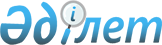 О внесении изменений в решение маслихата Жанакорганского района от 26 декабря 2022 года № 327 "О районном бюджете на 2023-2025 годы"Решение Жанакорганского районного маслихата Кызылординской области от 17 ноября 2023 года № 99
      Маслихат Жанакорганского района РЕШИЛ:
      1. Внести в решение маслихата Жанакорганского района от 26 декабря 2022 года № 327 "О районном бюджете на 2023-2025 годы" следующие изменения:
      пункт 1 изложить в новой редакции:
      "1. Утвердить районный бюджет на 2023-2025 годы согласно приложениям 1, 2 и 3 соответственно, в том числе на 2023 год в следующем объеме:
      1) доходы – 15 727 551,6 тысяч тенге, в том числе:
      налоговые поступления – 3 681 775,0 тысяч тенге;
      неналоговые поступления – 86 584,0 тысяч тенге;
      поступления от продажи основного капитала – 26 930,0 тысяч тенге;
      поступления трансфертов – 11 932 262,6 тысяч тенге;
      2) затраты – 15 858 219,0 тысяч тенге;
      3) чистое бюджетное кредитование – 305 200,0 тысяч тенге:
      бюджетные кредиты – 512 654,0 тысяч тенге;
      погашение бюджетных кредитов –207 454,0 тысяч тенге;
      4) сальдо по операциям с финансовыми активами – 0;
      приобретение финансовых активов – 0;
      поступления от продажи финансовых активов государства – 0;
      5) дефицит (профицит) бюджета – - 435 867,4 тысяч тенге;
      6) финансирование дефицита (использование профицита) бюджета - 435 867,4 тысяч тенге.
      приложение 1 к указанному решению изложить в новой редакции согласно приложению к настоящему решению.
      2. Настоящее решение вводится в действие с 1 января 2023 года. Районный бюджет на 2023 год
					© 2012. РГП на ПХВ «Институт законодательства и правовой информации Республики Казахстан» Министерства юстиции Республики Казахстан
				
      Председаталь маслихата Жанакорганского района 

Г.Сопбеков
Приложение 1 к решению
маслихата Жанакорганского района
от 17 ноября 2023 года № 99Приложение 1 к решению
маслихата Жанакорганского района
от 26 декабря 2022 года № 327
Категория
Категория
Категория
Категория
Сумма, тысяч тенге
Класс
Класс
Класс
Сумма, тысяч тенге
Подкласс
Подкласс
Сумма, тысяч тенге
Наименование
Сумма, тысяч тенге
1. Поступления
15 727 551,6
1
Налоговые поступления
3 681 775,0
01
Подоходный налог
1 468 061,0
1
Корпоративный подоходный налог
177 150,0
2
Индивидуальный подоходный налог
1 290 911,0
03
Социальный налог
1 057 259,0
1
Социальный налог
1 057 259,0
04
Hалоги на собственность
1 093 827,0
1
Hалоги на имущество
1 093 827,0
05
Внутренние налоги на товары, работы и услуги
24 422,0
2
Акцизы
6 897,0
3
Поступления за использование природных и других ресурсов
10 587,0
4
Сборы за ведение предпринимательской и профессиональной деятельности
6 938,0
08
Обязательные платежи, взимаемые за совершение юридически значимых действий и (или) выдачу документов уполномоченными на то государственными органами или должностными лицами
38 206,0
1
Государственная пошлина
38 206,0
2
Неналоговые поступления
86 584,0
01
Доходы от государственной собственности
669,0
5
Доходы от аренды имущества, находящегося в государственной собственности
446,0
7
Вознаграждения по кредитам, выданным из государственного бюджета
223,0
6
Прочие неналоговые поступления
85 915,0
1
Прочие неналоговые поступления
85 915,0
3
Поступления от продажи основного капитала
26 930,0
03
Продажа земли и нематериальных активов
26 930,0
1
Продажа земли
26 930,0
4
Поступления трансфертов
11 932 262,6
01
Трансферты из нижестоящих органов государственного управления
13 198,3
3
Трансферты из бюджетов городов районного значения, сел, поселков, сельских округов
13 198,3
02
Трансферты из вышестоящих органов государственного управления
11 919 064,3
2
Трансферты из областного бюджета
11 919 064,3
Функциональная группа
Функциональная группа
Функциональная группа
Функциональная группа
Сумма, 
тысяч тенге
Администратор бюджетных программ
Администратор бюджетных программ
Администратор бюджетных программ
Сумма, 
тысяч тенге
Программа
Программа
Сумма, 
тысяч тенге
Затраты
15 858 219,0
01
Государственные услуги общего характера
2 844 207,0
112
Аппарат маслихата района (города областного значения)
70 626,8
001
Услуги по обеспечению деятельности маслихата района (города областного значения)
68 736,8
003
Капитальные расходы государственного органа
1 890,0
122
Аппарат акима района (города областного значения)
278 930,7
001
Услуги по обеспечению деятельности акима района (города областного значения)
269 845,7
003
Капитальные расходы государственного органа
9 085,0
459
Отдел экономики и финансов района (города областного значения)
51,0
010
Приватизация, управление коммунальным имуществом, постприватизационная деятельность и регулирование споров, связанных с этим
51,0
805
Отдел государственных закупок района (города областного значения)
10 207,0
001
Услуги по реализации государственной политики в области государственных закупок на местном уровне
10 207,0
458
Отдел жилищно-коммунального хозяйства, пассажирского транспорта и автомобильных дорог района (города областного значения)
68 913,0
001
Услуги по реализации государственной политики на местном уровне в области жилищно-коммунального хозяйства, пассажирского транспорта и автомобильных дорог
66 515,0
013
Капитальные расходы государственного органа
2 398,0
459
Отдел экономики и финансов района (города областного значения)
2 377 570,5
001
Услуги по реализации государственной политики в области формирования и развития экономической политики, государственного планирования, исполнения бюджета и управления коммунальной собственностью района (города областного значения)
171 863,6
015
Капитальные расходы государственного органа
5 595,0
113
Целевые текущие трансферты нижестоящим бюджетам
2 200 111,9
493
Отдел предпринимательства, промышленности и туризма района (города областного значения)
37 908,0
001
Услуги по реализации государственной политики на местном уровне в области развития предпринимательства, промышленности и туризма
36 174,0
003
Капитальные расходы государственного органа
1 734,0
02
Оборона
18 152,0
122
Аппарат акима района (города областного значения)
7 650,0
005
Мероприятия в рамках исполнения всеобщей воинской обязанности
7 650,0
122
Аппарат акима района (города областного значения)
10 502,0
006
Предупреждение и ликвидация чрезвычайных ситуаций масштаба района (города областного значения)
6 812,0
007
Мероприятия по профилактике и тушению степных пожаров районного (городского) масштаба, а также пожаров в населенных пунктах, в которых не созданы органы государственной противопожарной службы
3 690,0
03
Общественный порядок, безопасность, правовая, судебная, уголовно-исполнительная деятельность
50 091,0
458
Отдел жилищно - коммунального хозяйства, пассажирского транспорта и автомобильных дорог района (города областного значения)
50 091,0
021
Обеспечение безопасности дорожного движения в населенных пунктах
50 091,0
06
Социальная помощь и социальное обеспечение
2 118 611,2
451
Отдел занятости и социальных программ района (города областного значения)
451 431,0
005
Государственная адресная социальная помощь
451 431,0
451
Отдел занятости и социальных программ района (города областного значения)
1 436 714,0
002
Программа занятости
877 934,7
004
Оказание социальной помощи на приобретение топлива специалистам здравоохранения, образования, социального обеспечения, культуры, спорта и ветеринарии в сельской местности в соответствии с законодательством Республики Казахстан
73 168,0
006
Оказание жилищной помощи
1 790,0
007
Социальная помощь отдельным категориям нуждающихся граждан по решениям местных представительных органов
120 043,0
009
Социальная поддержка граждан, награжденных от 26 июля 1999 года орденами "Отан", "Данк", удостоенных высокого звания "Халыққаһарманы", почетных званий республики
79,0
010
Материальное обеспечение детей с инвалидностью, воспитывающихся и обучающихся на дому
11 229,0
014
Оказание социальной помощи нуждающимся гражданам на дому
35 271,0
017
Обеспечение нуждающихся лиц с инвалидностью протезно-ортопедическими, сурдотехническими и тифлотехническими средствами, специальными средствами передвижения, обязательными гигиеническими средствами, а также предоставление услуг санаторно-курортного лечения, специалиста жестового языка, индивидуальных помощников в соответствии с индивидуальной программой реабилитации лица с инвалидностью
232 366,0
023
Обеспечение деятельности центров занятости населения
73 359,5
027
Реализация мероприятий по социальной защите населения
11 473,8
458
Отдел жилищно–коммунального хозяйства, пассажирского транспорта и автомобильных дорог района (города областного значения)
1 025,0
050
Обеспечение прав и улучшение качества жизни лиц с инвалидностью в Республике Казахстан
1 025,0
451
Отдел занятости и социальных программ района (города областного значения)
229 441,2
001
Услуги по реализации государственной политики на местном уровне в области обеспечения занятости и реализации социальных программ для населения
95 123,2
011
Оплата услуг по зачислению, выплате и доставке пособий и других социальных выплат
2 626,0
021
Капитальные расходы государственного органа
2 988,0
050
Обеспечение прав и улучшение качества жизни лиц с инвалидностью в Республике Казахстан
111 357,0
054
Размещение государственного социального заказа в неправительственных организациях
17 347,0
07
Жилищно–коммунальное хозяйство
3 211 697,3
458
Отдел жилищно–коммунального хозяйства, пассажирского транспорта и автомобильных дорог района (города областного значения)
19 849,0
033
Проектирование, развитие и (или) обустройство инженерно-коммуникационной инфраструктуры
19 494,0
049
Проведение энергетического аудита многоквартирных жилых домов
355,0
466
Отдел архитектуры, градостроительства и строительства района (города областного значения)
1 421 262,0
004
Проектирование, развитие и (или) обустройство инженерно-коммуникационной инфраструктуры
893 262,0
098
Приобретение жилья коммунального жилищного фонда
528 000,0
458
Отдел жилищно–коммунального хозяйства, пассажирского транспорта и автомобильных дорог района (города областного значения)
615 021,0
027
Организация эксплуатации сетей газификации, находящихся в коммунальной собственности районов (городов областного значения)
9 648,0
029
10,0
048
Развитие благоустройства городов и населенных пунктов
1 500,0
058
Развитие системы водоснабжения и водоотведения в сельских населенных пунктах
603 863,0
466
Отдел архитектуры, градостроительства и строительства района (города областного значения)
796 452,0
058
Развитие системы водоснабжения и водоотведения в сельских населенных пунктах
796 452,0
458
Отдел жилищно–коммунального хозяйства, пассажирского транспорта и автомобильных дорог района (города областного значения)
359 113,3
015
Освещение улиц в населенных пунктах
177 887,3
016
Обеспечение санитарии населенных пунктов
15 314,0
018
Благоустройство и озеленение населенных пунктов
165 912,0
08
Культура, спорт, туризм и информационное пространство
777 666,9
820
Отдел культуры и спорта района (города областного значения)
183 299,0
004
Поддержка культурно-досуговой работы
183 299,0
466
Отдел архитектуры, градостроительства и строительства района (города областного значения)
30,0
011
Развитие объектов культуры
30,0
820
Отдел культуры и спорта района (города областного значения)
142 213,0
008
Развитие массового спорта и национальных видов спорта
110 017,0
010
Проведение спортивных соревнований на районном (города областного значения) уровне
5 682,0
011
Подготовка и участие членов сборных команд района (города областного значения) по различным видам спорта на областных спортивных соревнованиях
26 514,0
466
Отдел архитектуры, градостроительства и строительства района (города областного значения)
20,0
008
Развитие объектов спорта
20,0
820
Отдел культуры и спорта района (города областного значения)
243 813,0
006
Функционирование районных (городских) библиотек
243 813,0
821
Отдел общественного развития района (города областного значения)
18 358,1
004
Услуги по проведению государственной информационной политики
18 358,1
820
Отдел культуры и спорта района (города областного значения)
91 574,0
001
Услуги по реализации государственной политики на местном уровне в области культуры, спорта и развития языков
64 198,0
003
Капитальные расходы государственного органа
824,0
032
Капитальные расходы подведомственных государственных учреждений и организаций
26 552,0
821
Отдел общественного развития района (города областного значения)
98 359,8
001
Услуги по реализации государственной политики на местном уровне в области информации, укрепления государственности и формирования социального оптимизма граждан
64 153,8
003
Реализация мероприятий в сфере молодежной политики
28 318,0
006
Капитальные расходы государственного органа
5 888,0
09
Топливно-энергетический комплекс и недропользование
 2 920 663,9
458
Отдел жилищно–коммунального хозяйства, пассажирского транспорта и автомобильных дорог района (города областного значения)
 2 920 663,9
019
Развитие теплоэнергетической системы
73 484,0
036
Развитие газотранспортной системы
 2 847 179,9
10
Сельское, водное, лесное, рыбное хозяйство, особо охраняемые природные территории, охрана окружающей среды и животного мира, земельные отношения
265 319,0
477
Отдел сельского хозяйства и земельных отношений района (города областного значения)
89 819,0
001
Услуги по реализации государственной политики на местном уровне в сфере сельского хозяйства и земельных отношений
88 015,0
003
Капитальные расходы государственного органа
1 804,0
466
Отдел архитектуры, градостроительства и строительства района (города областного значения)
100 000,0
010
Развитие объектов сельского хозяйства
100 000,0
477
Отдел сельского хозяйства и земельных отношений района (города областного значения)
6 308,0
009
Земельно-хозяйственное устройство населенных пунктов
6 308,0
459
Отдел экономики и финансов района (города областного значения)
69 192,0
099
Реализация мер по оказанию социальной поддержки специалистов
69 192,0
11
Промышленность, архитектурная, градостроительная и строительная деятельность
159 949,0
466
Отдел архитектуры, градостроительства и строительства района (города областного значения)
159 949,0
001
Услуги по реализации государственной политики в области строительства, улучшения архитектурного облика городов, районов и населенных пунктов области и обеспечению рационального и эффективного градостроительного освоения территории района (города областного значения)
68 975,0
013
Разработка схем градостроительного развития территории района, генеральных планов городов районного (областного) значения, поселков и иных сельских населенных пунктов
89 230,0
015
Капитальные расходы государственного органа
1 744,0
12
Транспорт и коммуникации
198 545,6
458
Отдел жилищно–коммунального хозяйства, пассажирского транспорта и автомобильных дорог района (города областного значения)
162 855,6
022
Развитие транспортной инфраструктуры
87 931,6
023
Обеспечение функционирования автомобильных дорог
70 132,0
045
Капитальный и средний ремонт автомобильных дорог районного значения и улиц населенных пунктов
4 792,0
458
Отдел жилищно–коммунального хозяйства, пассажирского транспорта и автомобильных дорог района (города областного значения)
35 690,0
037
Субсидирование пассажирских перевозок по социально значимым городским (сельским), пригородным и внутрирайонным сообщениям
35 690,0
13
Прочие
295 001,5
458
Отдел жилищно–коммунального хозяйства, пассажирского транспорта и автомобильных дорог района (города областного значения)
35 817,6
055
Развитие индустриальной инфраструктуры в рамках национального проекта по развитию предпринимательства на 2021 – 2025 годы
35 817,6
466
Отдел архитектуры, градостроительства и строительства района (города областного значения)
11 158,0
026
Развитие индустриальной инфраструктуры в рамках национального проекта по развитию предпринимательства на 2021 – 2025 годы
11 158,0
459
Отдел экономики и финансов района (города областного значения)
67 077,0
012
Резерв местного исполнительного органа района (города областного значения)
67 077,0
466
Отдел архитектуры, градостроительства и строительства района (города областного значения)
180 948,9
079
Развитие социальной и инженерной инфраструктуры в сельских населенных пунктах в рамках проекта "Ауыл-Ел бесігі"
180 948,9
14
Обслуживание долга
64 323,0
459
Отдел экономики и финансов района (города областного значения)
64 323,0
021
Обслуживание долга местных исполнительных органов по выплате вознаграждений и иных платежей по займам из областного бюджета
64 323,0
15
Трансферты
2 933 991,6
459
Отдел экономики и финансов района (города областного значения)
2 933 991,6
006
Возврат неиспользованных (недоиспользованных) целевых трансфертов
28 433,3
024
Целевые текущие трансферты из нижестоящего бюджета на компенсацию потерь вышестоящего бюджета в связи с изменением законодательства
915 694,0
038
Субвенции
1 984 651,0
054
Возврат сумм неиспользованных (недоиспользованных) целевых трансфертов, выделенных из республиканского бюджета за счет целевого трансферта из Национального фонда Республики Казахстан
5 213,3
3. Чистое бюджетное кредитование
305 200,0
Бюджетные кредиты
512 654,0
07
Жилищно–коммунальное хозяйство
57 254,0
07
458
Отдел жилищно–коммунального хозяйства, пассажирского транспорта и автомобильных дорог района (города областного значения)
57 254,0
07
458
081
Кредитование на проведение капитального ремонта общего имущества объектов кондоминиумов
57 254,0
10
Сельское, водное, лесное, рыбное хозяйство, особо охраняемые природные территории, охрана окружающей среды и животного мира, земельные отношения
455 400,0
10
459
Отдел экономики и финансов района (города областного значения)
455 400,0
10
462
018
Бюджетные кредиты для реализации мер социальной поддержки специалистов
455 400,0
5
Погашение бюджетных кредитов
207 454,0
01
Погашение бюджетных кредитов
207 454,0
1
Погашение бюджетных кредитов, выданных из государственного бюджета
207 454,0
4. сальдо по операциям с финансовыми активами
0
приобретение финансовых активов
0
5.Дефицит (профицит) бюджета
-435 867,4
6.Финансирование дефицита(использованиепрофицита)бюджета
435 867,4
7
Поступления займов
512 654,0
01
Внутренние государственные займы
512 654,0
2
Договоры займа
512 654,0
16
Погашение займов
277 257,6
16
459
Отдел экономики и финансов района (города областного значения)
277 257,6
16
452
005
Погашение долга местного исполнительного органа перед вышестоящим бюджетом
277 065,9
022
Возврат неиспользованных бюджетных кредитов, выданных из местного бюджета
191,7
8
Используемые остатки бюджетных средств
200 471,0
01
Свободные остатки бюджетных средств
200 471,0
1
Свободные остатки бюджетных средств
200 471,0